令和４年９月１日各区Ｐ代表幹事　様熊本市ＰＴＡ協議会会　長　松島雄一郎「ＣＰ（チャレンジＰＴＡ）スキルアッププラン」募集について　時下ますますご清祥のこととお喜び申し上げます。さて、熊本市ＰＴＡ協議会では、単位ＰＴＡの活性化と子どもたちの健全育成に寄与するべく「シティで活かそう！チャレンジＰＴＡプラン（ＣＰプラン）」を企画し実施しております。その一環として、下記の通り「ＣＰスキルアッププラン」の募集をいたしますので、各区でその趣旨をご理解いただきご応募くださいますよう、ご案内いたします。記１　目　　的　　各区Ｐ連でのスキルの向上をはかる。２　概　　要　　各区理事のスキルアップのための活動（研修会や講座の開催等）に対して支援する。（例）　・　スピーチトレーニング講習会を開催・　心のスキルアップ（災害時の支援活動など）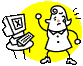 ３　対　　象　　各区４　費用助成　　各区２万円（実費補助）５　助成期間　　１年間６　活動報告　　２月までに活動報告書を提出７　選定基準目的と内容が一致しているか。活動内容と取り組みが積極的か。理事のスキルアップにつながるか。助成金の使い方が適正であるか。※　別紙応募用紙に必要事項をご記入の上、常任理事会でご応募ください。